Dzień dobry Dzisiaj będzie o morzu…Niedługo będą wakacje, niektórzy wyjadą odpocząć np. nad morze, w góry, nad jezioro, a niektórzy będą odpoczywać w domu, na podwórku, w ogrodzie. Dzisiaj wykonamy pracę plastyczną:„Wakacje nad morzem”Będą Wam potrzebne:- biała kartka od bloku rysunkowego,- niebieska farbka plakatowa,- pędzelek,- kubeczek z wodą,- klej,- kasza manna lub żółta farbka plakatowa,- kolorowe kartki wycinanki,- mazaki.Wykonanie:Połowę kartki (góra kartki) pomalujcie na niebiesko, to będzie woda (morze).Drugą połowę kartki (dół kartki) pomalujcie żółtą farbką lub posmarujcie klejem i wysypcie kaszą manną, to będzie piasek (plaża).Odłóżcie kartkę do wyschnięcia.Teraz wykonajcie żaglówkę (kolor dowolny):Żaglówkę zróbcie z wycinanki, najpierw narysujcie i wytnijcie łódkę (jeśli potrzebujecie, poproście o pomoc rodziców).Teraz przygotujcie żagiel w kształcie trójkąta (tu też możecie poprosić o pomoc rodziców).Na wyschniętą kartkę przyklejcie najpierw łódkę, a potem żagiel i żaglówka gotowa.Teraz możecie ozdobić żagiel kolorowymi kawałkami wycinanki lub mazakami.Wasza praca plastyczna jest gotowa 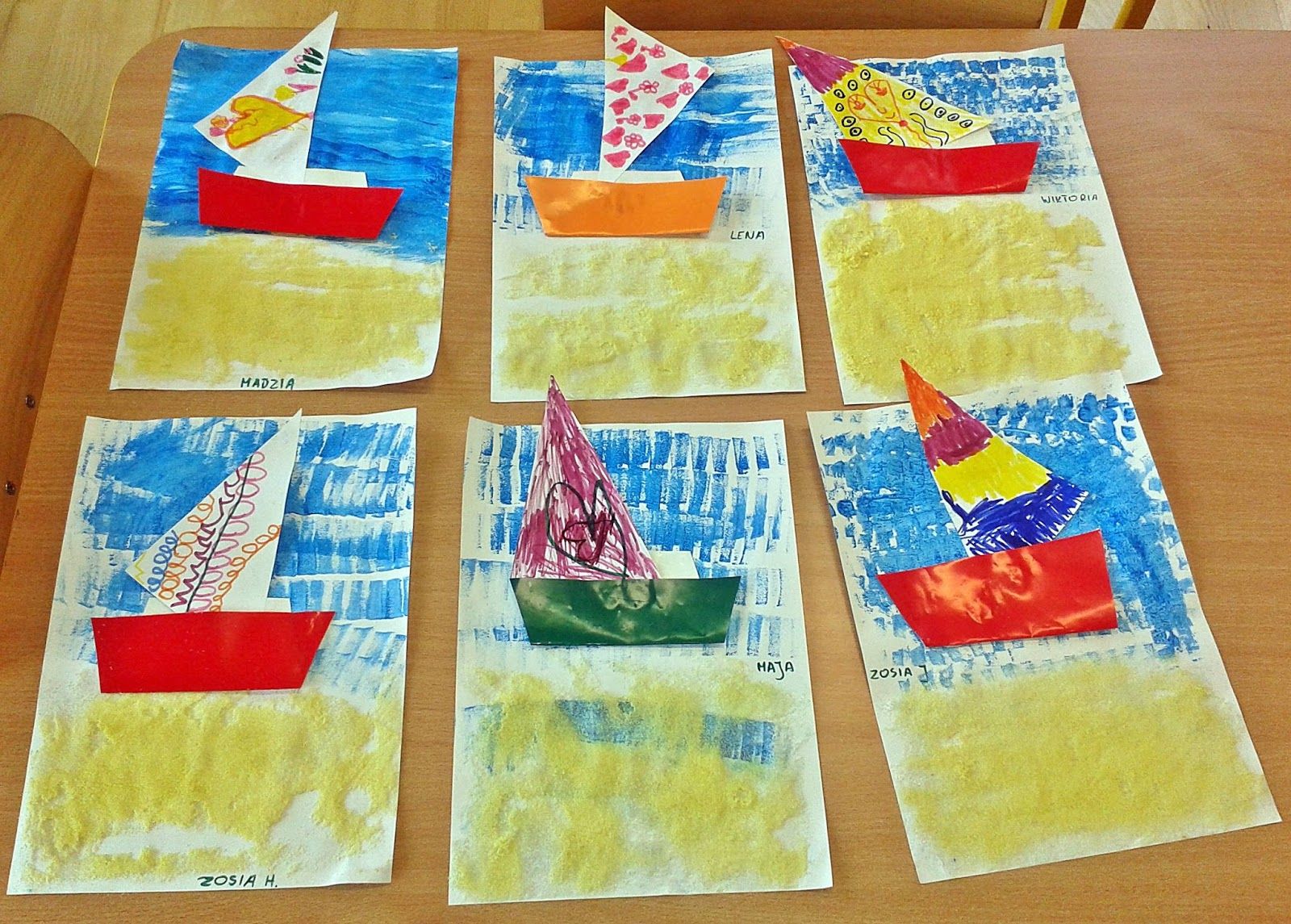 Kochane dzieci to już ostatnia lekcja w tym roku szkolnym.Życzę Wam udanych i słonecznych WAKACJI Pozdrawiam Was serdecznie J. Okulus - Hawryszkiewicz